Referat af netværksmøde for Friluftsliv den 8. marts 2018 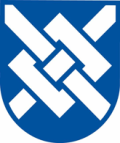 Sted: Karlslunde Idrætsforening, Kongens Enge 42, 2690 Karlslunde.Referent: Karen M. Knuden Greve Kommune
ProgramReferat Valg af mødeleder + referent.Birgitte Kofod Møller blev valgt til mødeleder og Karen Knuden til referent.Mater i friluftslivv/Johnny MadsenJohnny Madsen fortalte om sin master i Friluftsliv.Hovedoverskrift: Et individuelt friluftslivsbegrebs betydning for forvaltningen af friluftsliv.UnderoverskriftEn undersøgelse af den oplevede betydning af begrebet friluftsliv og dets betydning for samarbejdet om friluftsliv i Guldborgsund Kommune.Vi er mange, der arbejder med friluftsliv rundt omkring i organisationerne. Det er vigtigt at få etableret lokale samarbejder på tværs af organisationen. Vi skal være opsøgende. F.eks. kan vi sætte os og spise frokost sammen med kollegaer fra andre dele af organisationen f.eks. sundhed og pleje. GeneralforsamlingGodkendelse af referat fra sidste møde i netværketBestyrelsens årsberetning
 Nyt fra ledernetværket 

Præsentation af ny bestyrelse 



Forslag til nye emner til kommende møderPlanlægning af møder i god tidReferatet af netværksmødet den 31. august 2017 i Fanefjord Skovpavillion blev godkendt.Bestyrelsens beretning blev godkendt. Bestyrelsen holdt et stiftende møde den 1. februar 2017, hvor den afgående bestyrelse satte os ind i arbejdet. Kalundborg Kommune inviterede til netværksarrangement omkring 'Røsnæs Rundt - friluftsliv og naturformidling i offentligt/privat samarbejde' først den 18. maj hvor der kom 4 tilmeldinger udover bestyrelsen og dernæst flyttet til den 15. juni hvor der kom 2 tilmeldinger. Hvorefter arrangementet blev aflyst. Godt 3 ugers varsel for lidt andet arrangement med godt 1md varsel faldt oven i workshop hos NST om Udinaturen-portalen og andre skulle til folkemøde på Bornholm.Lolland inviterede til arrangement den 31. august, men måtte desværre aflyse pga. sygdom. Heldigvis sprang Guldborgsund og Vordingborg Kommuner til med netværksarrangement samme dato på Møn omkring Camønoen, Lejre Kommunes nye stiplan og nyt fra Apps med naturaktiviteter. Ikke noget nyt fra vores ledelsesrepræsentant Bjarne Bringedal Svendsen + Frederik Cortes.
Netværkets bestyrelse løftes af kommunerne i skift efter alfabetisk rækkefølge. Det er Køge, Odsherred og Slagelse som står for tur. De tre kommuner blev valgt. Det bliver Kåre Schultz, som repræsenterer Køge Kommune og Micha Meedom, som repræsenterer Slagelse Kommune. Odsherred Kommune har peget på Jakob Walløe Hansen fra Geopark Odsherred, som har nikket. Ifølge vedtægterne, er netværket for kommunalt ansatte samt 'Medarbejdere fra rådgivende virksomheder og fælleskommunale selskaber, der kan deltage i perioder, hvor de er ansat af en kommune til at varetage opgaver indenfor rekreative ruter, naturparker og naturoplevelser.' Jakob har gjort os opmærksomme på, at dette nok ikke er tilfældet med Geopark Odsherred?Den afgående Bestyrelse undersøger om Jakob Walløe Hansen kan repræsentere Odsherred Kommune eller der skal vælges en anden repræsentant.

'Der var bred enighed om, at det er et ønske til den nye bestyrelse at der holdes et temamøde omkring hvordan Friluftsfaciliteter fremstilles fælles. Hvad er mulighederne? Ønskes der fortsat videreudvikling af en fælles portal, eller skal der snarere satses på brug af fælles datamodel og kombination med velfungerende apps som i Slagelse?' Jette, Lærke og Micha havde gode ideer til temamødets indhold.
Vi snakkede om, at møderne skal planlægges i god tid og hvis det er muligt, så skal man prøve at koordinere med aktiviteter, som Netværkets medlemmer også deltager i.

Ifølge vedtægterne skal de tre netværksmøder holdes i marts, august og november måned. Det ville være mere hensigtsmæssigt, at møderne blev holdt i maj, august og november. Maj og august er gode måneder til friluftsaktiviteter.Workshop i FriluftsrådetJohnny Madsen blev valgt til at repræsentere netværket.Johnny har efterfølgende fortalt, at mødet var organiseret som gruppearbejde, hvor grupperne skulle have en konsensusholdning. Det bliver ikke lettere for kommunerne at søge midler, snarere tværtimod. Friluftsrådet havde fokus på de store landsdækkende friluftsorganisationer (gerne gennem lokalafdelinger). Friluftsrådet vil i deres næste nyhedsbrev lave en opsamling af mødet, som de ser det.Tur til Karslunde Mose – Fugletårn + Hedebostien.Vi var I Karlslunde Mose og se fugletårnet ved Hedebostien. Vi prøvede også et stykke af Hedebostien. Hedebostien er en grøn, rekreativ forbindelse på den korteste strækning, der forbinder Roskilde Fjord og Køge Bugt. Nora havde været med fra starten og fortalte om projektet. Formidlingen foregår digitalt via app http://www.hedebosti.dk/ og der er infotavler langs med stien.